Муниципальное казенное общеобразовательное учреждение«Элисенваарская средняя общеобразовательная школа»(МКОУ «Элисенваарская СОШ»)186720 Республика Карелия, Лахденпохский р-н, п. Элисенваара, ул. Школьная, д.7,тел/факс (814)50 33-651, elis-ch-37@yandex.ruХод урока:I. Изучение нового материала. (15 мин)Внимательно ознакомьтесь с учебными материалами на новую тему «Линзы. Оптическая сила линзы | Физика 8 класс #30 | Инфоурок» https://www.youtube.com/watch?v=N5R2u2c2F10. (При отсутствии сети «Интернет» читаем п. 68 в учебнике «Физика»). Коротко о главном (рассмотреть схему):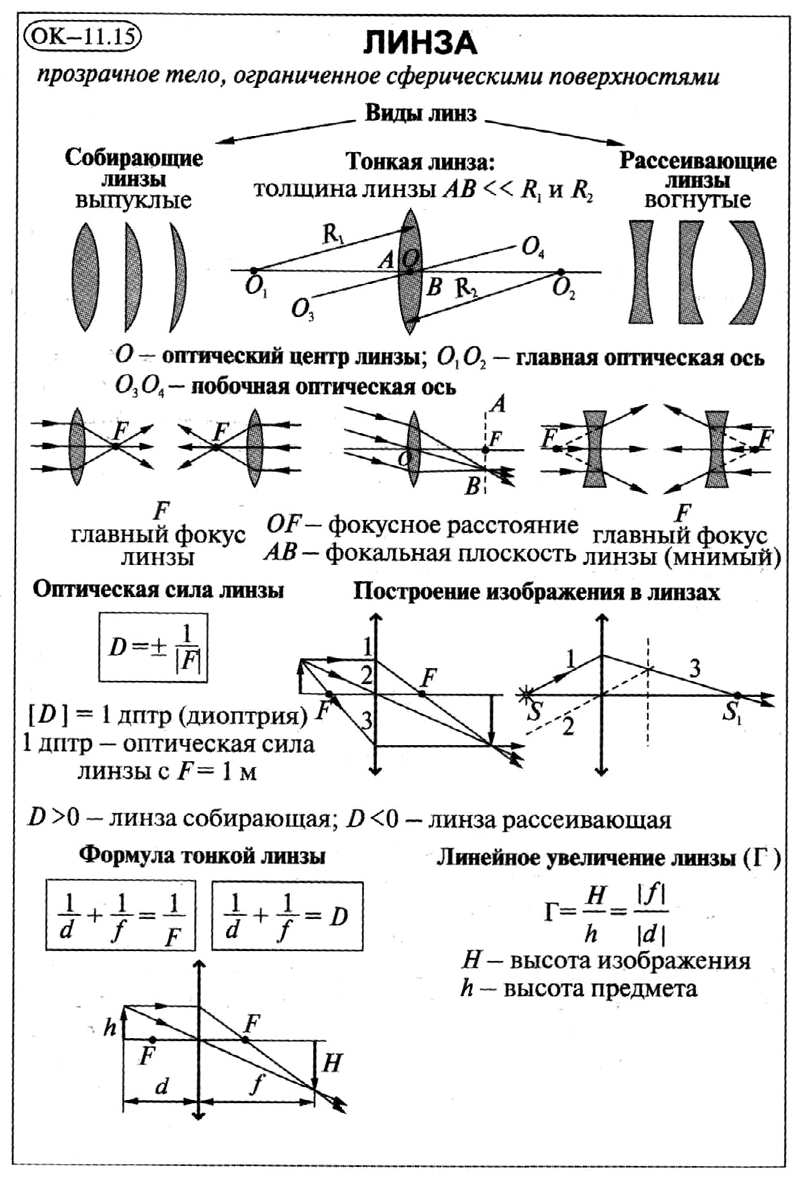 II. Закрепление пройденного материала. (15 мин). Выполнить упражнения 47 (4), 48 (1, 2).Класс8Адрес для отправки выполненного задания+79214580631 личным сообщением https://vk.com/anna_dashkevichПредмет ФизикаАдрес для отправки выполненного задания+79214580631 личным сообщением https://vk.com/anna_dashkevichУчительСолохина А.П.Время консультаций14.00 ч – 17.00 ч. /+79214580631Дата проведения урока 12.05.2020г (по расписанию)Срок сдачи на проверку/срок изучения12.05 до 19:00 отправить фотографию (сообщение)Тема урока«Линза. Оптическая сила линзы»Срок сдачи на проверку/срок изучения12.05 до 19:00 отправить фотографию (сообщение)